SCHISTOCYTES EVALUATION IN IRON DEFICIENCY:  AN ASSESSMENT ADOPTED FROM ICSH NOMENCLATURE GUIDELINEAdditional File 2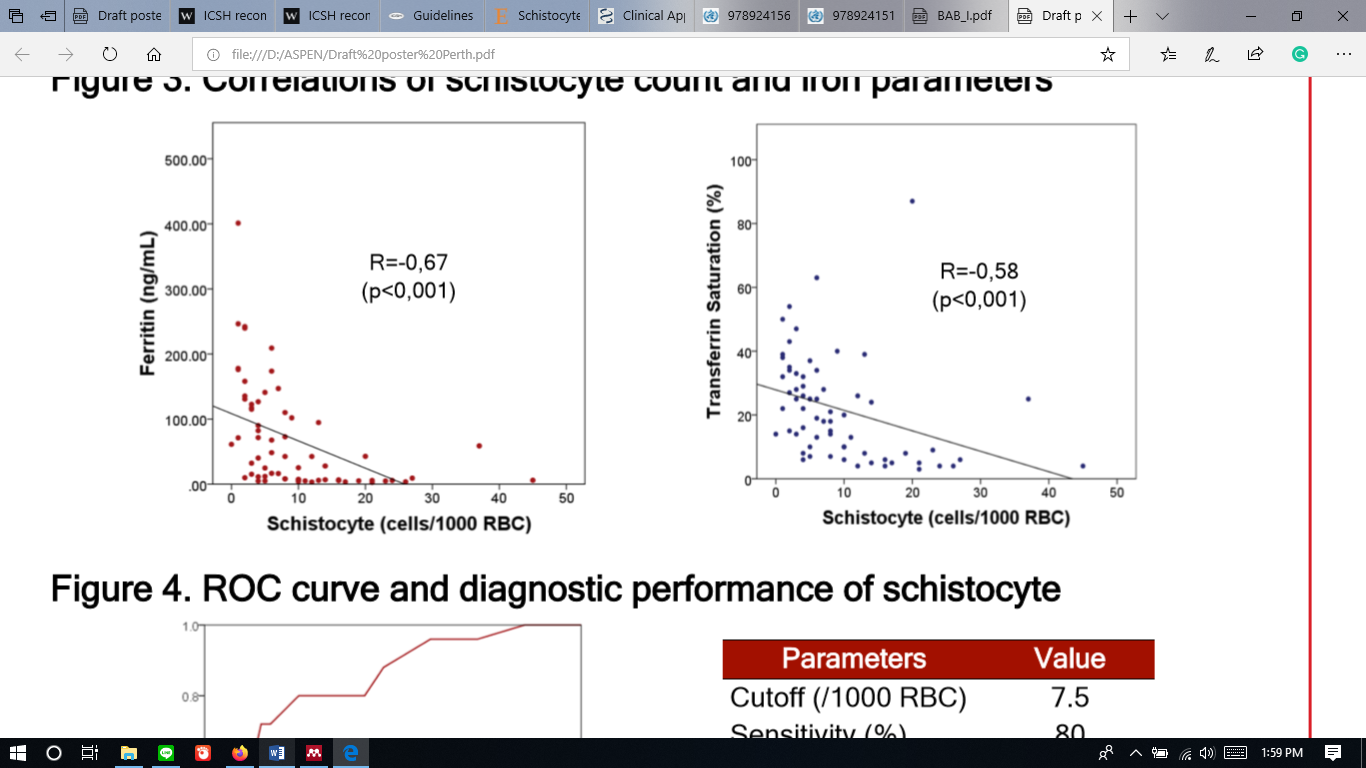 Figure S1. Schistocyte count and iron parameters correlation in the microcytic population